Технологическая карта урока химииПредмет: ХимияУчитель:  Есакова Елена Алексеевна МАОУ «ОЦ № 4 г.Челябинск»Класс: 8Базовый учебник: Габриелян О.С. «Химия 8 класс». Изд. «Дрофа» 2013г.Тема урока: «Массовая и объемная доли компонентов смеси( растворов)». Цель урока: 1)создание условий для приобретения учащимися знаний о технологии решения задач по определению массовой доли растворенного вещества.  2)Сформировать умение выражать состав раствора через массовую долю растворенного вещества и определять состав раствора по массовой доле растворенного вещества. 3)Научить применять полученные знания на практике, отработать навыки химического эксперимента. Задачи урока:1. Предметные – формирование у учащихся понятия массовая доля и способов выражения концентрации раствора;2. Регулятивные - определение последовательности действий с учетом алгоритма решения задач3. Познавательные – выбор наиболее оптимальных средств и способов решения задач;4. Коммуникативные – умение вести учебное сотрудничество на уроке с учителем, одноклассниками в группе и коллективе;5. Личностные – формирование практических умений и навыков  решения задач в быту и производстве.Тип урока: комбинированный (с элементами проблемного обучения и лабораторной работы)Оборудование: дидактический материал(карточки с алгоритмом решения и набором заданий для дифференцированного обучения учащихся, раздаточный материал с набором задач практического содержания, презентация, содержащая историю формирования понятия и практического применения данного материала весы, мерный цилиндр, химические стаканчики, вода, хлорид натрия, лекарственные препараты – 5% спиртовой раствор йода, физиологический раствор, глазные капли, 9% раствор уксусной кислоты..Приложение 1Инструкция группе фармацевтов.1. Для промывания носа при насморке применяют раствор хлорида натрия – 10 г соли растворяют в 100 мл воды.2. Подготовьте весы к работе.3. Проведите взвешивание вещества с помощью весов с разновесами.4. Отмерьте необходимый объём воды при помощи мерного цилиндра.5. Приготовьте заданный раствор соли.Инструкция группе кулинаров.1. Для засолки огурцов применяют раствор поваренной соли – 4 г на 50 г воды.2. Подготовьте весы к работе.3. Проведите взвешивание вещества (поваренной соли) с помощью весов с разновесами.4. Отмерьте необходимый объём воды при помощи мерного цилиндра.5. Приготовьте заданный раствор соли.Инструкция группе агрономов.1. Для выращивания рассады используют полновесные семена. Для этого их погружают в раствор поваренной соли – 2,5 г соли на 50 г раствора.2. Подготовьте весы к работе.3. Проведите взвешивание вещества (поваренной соли) с помощью весов с разновесами.4. Отмерьте необходимый объём воды при помощи мерного цилиндра.5. Приготовьте заданный раствор соли.Этап урокаДеятельность преподавателяДеятельность учащихсяФормируемые УУД1. Орг. момент- приветствует учащихся;- организует проверку явки учащихся и заполняет классный журнал;- проверяет готовность учащихся к уроку.- демонстрирует изделия выполненные учениками прошлых лет, мотивирует учащихся.Приветствуют учителя.Воспринимают на слух, визуально контролируют готовность к уроку.Личностные: самоорганизация.Регулятивные: способность регулировать свои действия, прогнозировать деятельность на уроке; саморегуляция.2. Вводная беседа,создающая проблемную ситуацию для учащихсяБеседует с учащимися :1. Мы изучаем химию, чтобы полученные на уроках знания могли применять на практике.-Как приготовить раствор для засолки огурцов?-Как приготовить раствор для промывания горла при ангине?-В каком соотношении брать воду и соль?-Как вы думаете, какова будет тема нашего урокаНа сегодняшнем уроке мы научимся готовить эти и другие растворы.Активно наблюдают, рассматривают образцы, вдвигают гипотезы, слушают учителя, отвечают на поставленные вопросы, в случае необходимости дополняют ответы товарищей и формулируют предполагаемую тему урока.Познавательные: умение анализировать,  строить речевые высказывания, умение ориентироваться в поставленных вопросах и самостоятельно предполагать тему урока.Коммуникативные: умение вести учебное сотрудничество на уроке с учителем, одноклассниками.3. Изложение нового материала1.  Операционно-исполнительский этап.Учитель: Растворы имеют чрезвычайно большое практическое значение. В растворах протекают химические реакции, лежащие в основе обмена веществ в живых организмах, растворы широко применяются в медицине, промышленности, в различных лабораториях. Значимость растворов диктует необходимость умения их приготавливать. В химической практике наиболее важны растворы, приготовленные на основе жидкого растворителя. Широко распространённым и применяемым неорганическим растворителем является вода. Кроме того, широко в качестве растворителя используют спирт. А то, что мы растворяем в воде будет растворённым веществом. Давайте сейчас представим, что мы с вами лаборанты. (Класс делится на группы – пары.)-Учитель проводит инструктаж по технике безопасности-напоминает о методах контроля и самоконтроля, а также взаимоконтроля во время выполнения лабораторной работыОрганизует работу учащихся с учебником и инструкциями  для проведения лабораторной работы: Учитель: Важной характеристикой раствора является концентрация или массовая доля растворённого вещества в растворе. Она выражает относительное содержание растворённого вещества в растворителе.Массовая доля растворённого вещества – это отношение массы растворённого вещества к массе раствора. Массовую долю выражают в процентах или долях единиц:W = [m (в-ва)/m(р-ра)] x100%, гдеW – массовая доля растворённого веществаm (в-ва) – масса растворённого вещества (г, кг)m (р-ра) – масса раствора (г, кг)Массу раствора можно определить по формулам:m(р-ра)=Vpm(р-ра)=m(в-ва) +m(воды)V – объём раствора (мл, л, м3)p – плотность раствора (г/мл, г/л, кг/м3 )А теперь давайте определим массовую долю вещества в вашем полученном растворе.Аналогично  массовой доле определяется и объемная доля газообразного вещества в газовой смеси. Обозначается греческой буквой Объёмная доля вычисляется по формуле:{\displaystyle \phi ={\frac {V_{1}}{V}}} 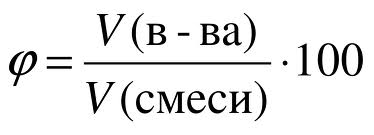 где:V1 — объём растворённого вещества в единицах объёма;V — общий объём раствора в тех же единицах.- предлагает в тексте инструкции найти описание приемов работы.  Слушают учителя, анализируют информацию, записывают в тетради информацию, представленную учителем(расчетные формулы). 1 и 4 группа - лаборанты – агрономы – делает раствор для обработки семян перед посевом.2 и 5 группа – лаборанты – фармацевты – делает раствор для промывания нса при насморке.3 группа – кулинары – готовят раствор для засолки огурцов.(Инструкция для работы в приложении. (Приложение 1))Учащиеся: Работают в парах, готовят растворы.Учащиеся: Записывают все формулы в тетрадь и проводят вычисления по формуле.1) Находят массу раствора.2) Находят массовую долю растворённого вещества.3) Пишут ответ.Регулятивные:умение определять цель лабораторной работы, составлять план и последовательность действий.Личностные: проявление интереса и активности в выборе решения; установление личностного смысла знания.Познавательные: умение анализировать, выделять и формулировать задачу; умение осознанно строить речевое высказывание.Коммуникативные: умение вести учебное сотрудничество на уроке с учителем, одноклассниками.4.  Рефлексионно-оценочный этап- Знакомит учащихся с заданием Учитель: На ваших столах имеются флаконы с лекарственными препаратами, уксусной кислотой. На этикетках каждого написано каково процентное содержание вещества в данном растворе и дана масса раствора. Процентное содержание показывает, что в 100 граммах воды растворено столько-то граммов вещества. Например, (показываю 5% спиртовый раствор йода) в 100 граммах спирта растворили 5 грамм йода. Вам необходимо вычислить какова масса растворённого вещества в данном растворе.Пример: В перечне медикаментов аптечки хим.кабинета значится 2% водный раствор гидрокарбоната натрия ( пищевая сода) , который применяется для обработки кожи после ожога кислотой , в количестве 250 г. Но этот раствор хранится только определенное время, поэтому на данный момент его нет. Я предлагаю вам произвести все теоретические расчеты Дано:                                ω % = m  в-ва / m р-ра .  100 %ω%=2%        m (р-ра)=250г      m(соли)=?                            m(соли)= m (р-ра) • ω /100%    m (воды)=?                          m(соли)=2%•250г/100%=5г m(воды)=250г-5г=245г                                            Ответ: 5г соли и 245 г воды.- организует выполнение учащимися данных задач по теме урока и выясняет степень усвоения учебного материала. Просит проанализировать свои действия, найти ошибки и способы их устранения и выясняет уровень интереса учащихся к изученному материалу;Учитель демонстрирует слайд с вопросами теста для самоконтроля1. Я смогу произвести расчеты для приготовления раствора заданной концентрации.2.Мне это пригодится в жизни.3. На уроке было над чем подумать.4. На уроке я поработал(а) добросовестно.5. Цели урока я достиг(ла)Вариант самооценки Те, кто поставил все 5 «+» поднимает красные шары, те у кого получилось 4 и 3 «+» желтые шары , остальные зеленые шары ( украшаем елку) (слайд)Организуют подготовку рабочего места к проведению лабораторной  работы.Внимательно слушают учителя при проведении инструктажа по технике безопасности.Учащиеся читают и составляют условия задачи и решают задачи.Учащиеся, следуя записи Учителя на доске записывают образец решения задачи(или оформляют решение задачи по образцу).Определяют и выполняют технологические операции, осуществляют самоконтроль и взаимоконтроль при выполнении операции. В случае необходимости корректируют свою деятельность. Регулятивные:  определяют последовательность промежуточных задач с учетом конечного результата; составляют план и последовательность действий;Познавательные: выбирают наиболее оптимальные средства и способы решения задачи. параграф 28, задача 2 стр.81 обсуждают правильность выполнения приемов работы с товарищами.Личностные:  формирование бережливости при выполнении трудовых приемов.Регулятивные: вносят необходимые дополнения и коррективы в рабочей тетради учащихся, сравнивая с эталоном(инструктивные карточки.Познавательные: выявляют и осознают особенности выполняемых операций( сравнивая с алгоритмом).5.  Инструктаж домашнего задания Учитель дает инструктаж для выполнения домашнего задания параграф 25, задача 1,2,3 стр.81Дополнительное задание с использованием интернета и других источников «Найти примеры подобных задач, иллюстрирующих практическое использование темы урока»Учащиеся записывают в дневник домашнее задание Коммуникативные: умение вести учебное сотрудничество на уроке с  одноклассниками в форме взаимопроверки